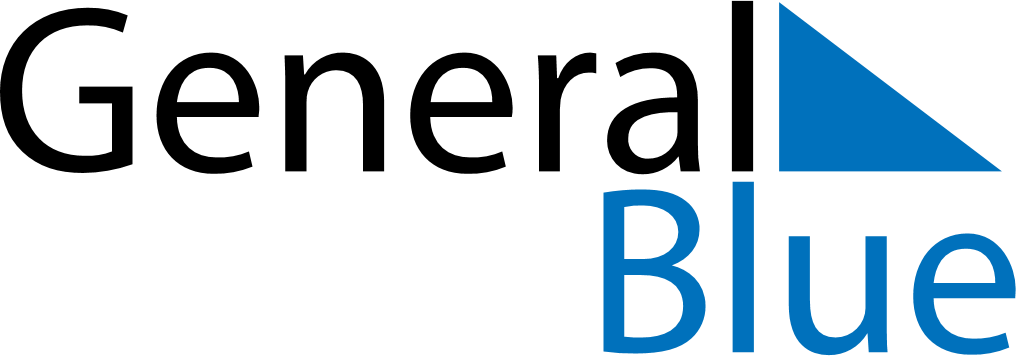 January 2026January 2026January 2026January 2026BarbadosBarbadosBarbadosSundayMondayTuesdayWednesdayThursdayFridayFridaySaturday1223New Year’s Day45678991011121314151616171819202122232324Errol Barrow Day2526272829303031